APPENDIX 3Plots of estimates of Age 2 Pacific herring recruitment from the five different Pacific Herring management areas considered in this study.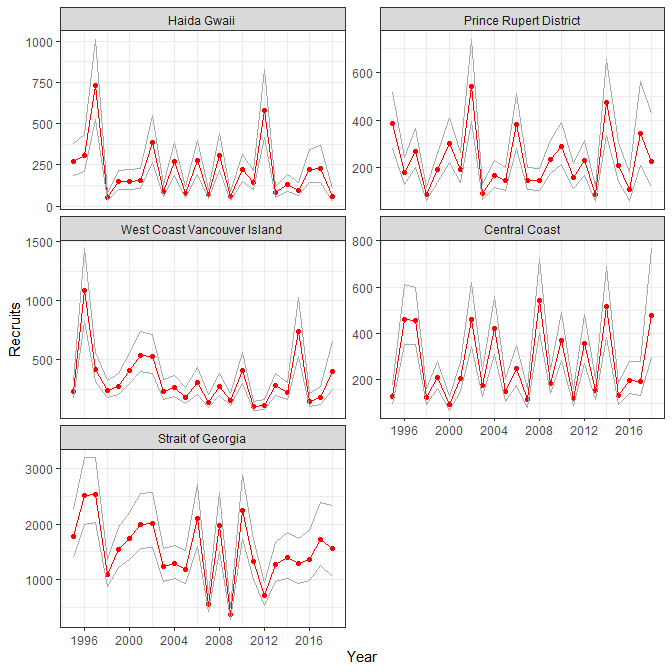 